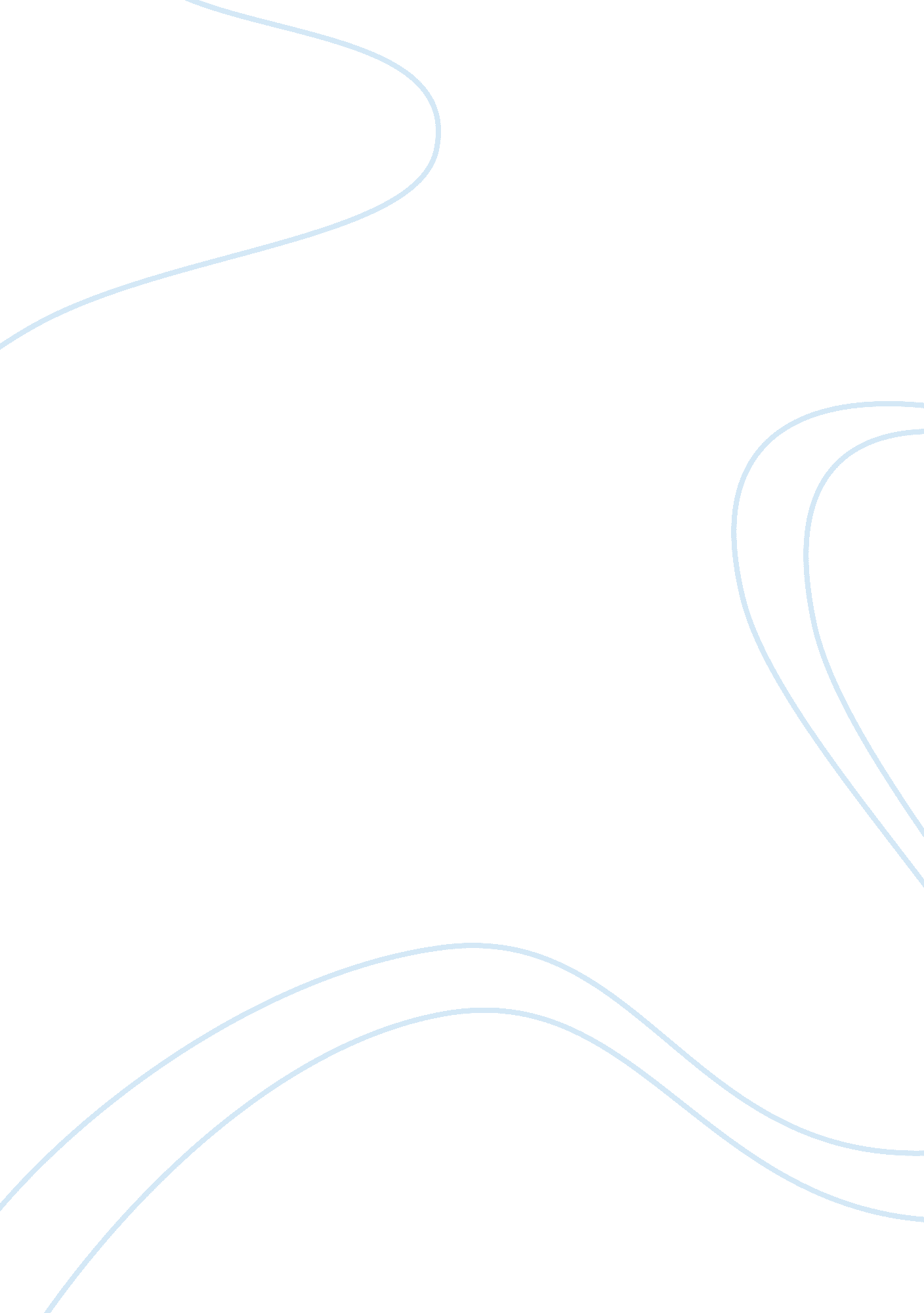 New design jaw stone crushing plant launchedDesign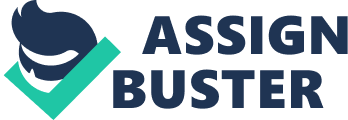 Today is the age of innovation, and we all know stone crushing plant is the popular Investing trend nowadays. Coal power making flamethrower DESMAN launched new design jaw stone crushing plant for sale to upgrade the original stone crusher production line and then help customers get more Interests. New Jaw crushing plant for sale The new Jaw crushing plant designed by DESMAN can use the new design Jaw crusher for sale as the single crushing equipment to finish the fine crushing effect. But In the away crushing plant for sane making, we should add our new type sand making machine which Is also called rotor centrifugal crusher. In this new Jaw crusher production line, new Jaw crusher Is also used as the primary crushing equipment, calcite screening and crushing machined rotor centrifugal crusher Is used as the secondary crusher following new type single-stage Jaw crusher machine. New jaw crusher for stone crushing plant Such kind of jaw crusher machine for sale has the special design after DESMAN many ears’: research and development. New jaw crusher for sale can be the single crushing equipment in the new jaw stone crushing plant for sale, so that it saved the number of crushing equipment compared with the original jaw crushing plant. It can finish the multi-stage crushing at one pace and then it improves the production efficiency through reducing the operation time. 